План-схема района расположения МБОУДОД «Гатчинский Дом детского творчества», п/к «Пламя» просп. 25 Октября д.56.Пути движения транспортных средств и детей (обучающихся).Движение автотранспортаДвижение обучающихся в (из) ДДТ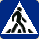 Пешеходный переход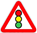 Светофор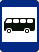 Место остановки автобуса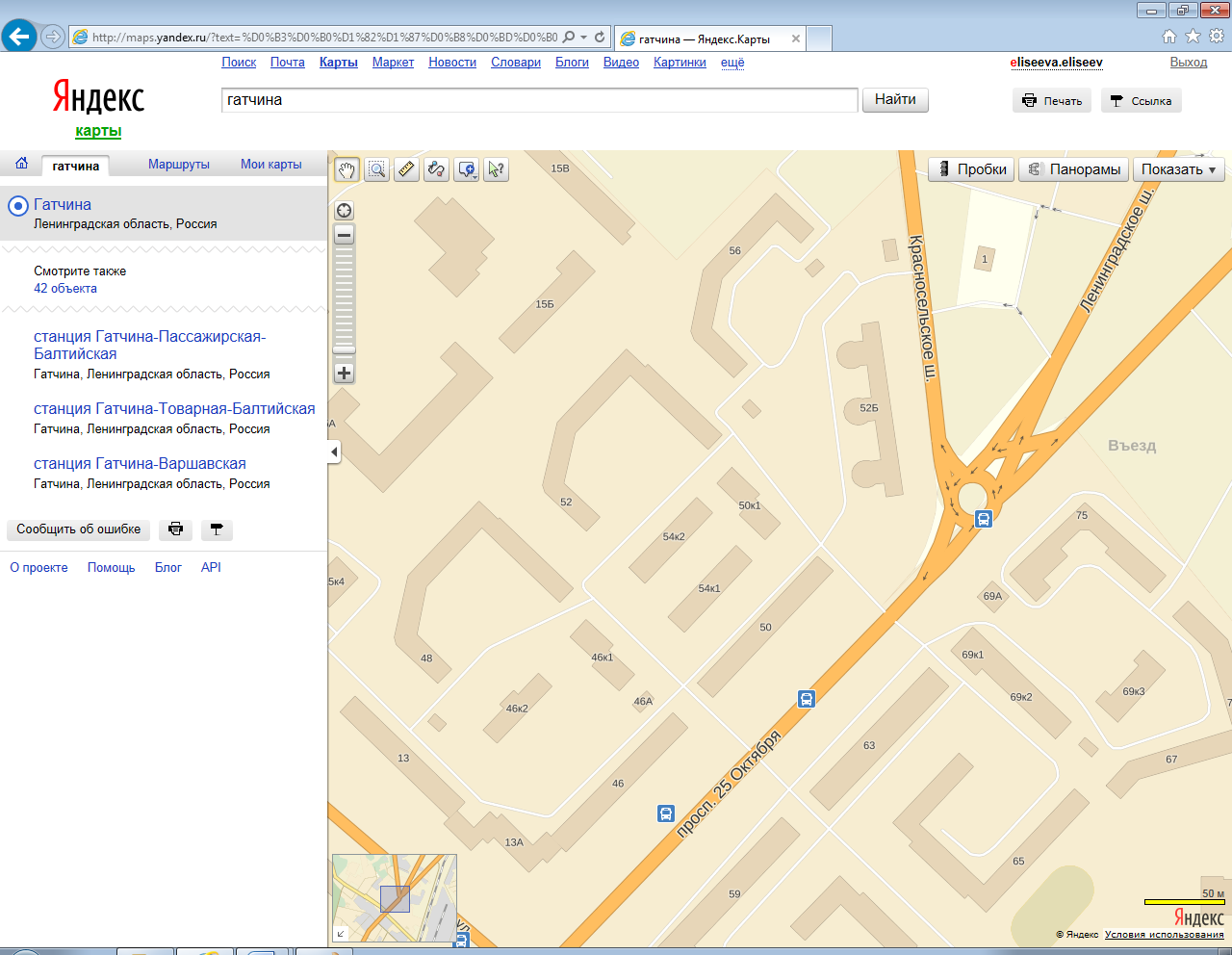 